Udienza Penale Monocratica del 8 GIUGNO 2022Dott.ssa FRANCESCA RONCAROLOH 9.00NR 2549/19FILTROH 9.10NR 77/21 FILTROH 9.15NR 471/21FILTROH 9.20NR 1410/21FILTROH 9.25NR 113/20DISCUSSIONEH 9.45NR 2561/18ISTRUTTORIAH 10.00NR 3219/12ISTRUTTORIAH 10.15NR 2045/17ISTRUTTORIA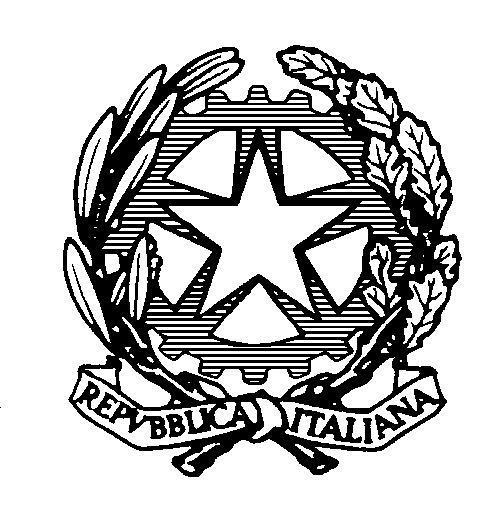 